МОНАСТЫРЩИНСКИЙ РАЙОННЫЙ СОВЕТ ДЕПУТАТОВРАСПОРЯЖЕНИЕ	от 12 марта 2019 года                                                                              № 3          О созыве тридцать третьего очередного заседания Монастырщинского районного Совета депутатов В соответствии со статьей 261 Устава муниципального образования «Монастырщинский район» Смоленской области 1. Назначить тридцать третье очередное заседание Монастырщинского районного Совета депутатов на 21 марта 2019 года на 16-00 часов в помещении Монастырщинского районного Совета депутатов.2. Сформировать проект повестки дня тридцать третьего очередного заседания Монастырщинского районного Совета депутатов (прилагается).Председатель  Монастырщинского районного  Совета депутатов                                                                  П.А. СчастливыйПриложение к распоряжению Монастырщинского районного Совета депутатов от 12.03.2019 № 3Проект                                                                                            Повестка дня тридцать третьего очередного заседания Монастырщинского районного Совета депутатовп. Монастырщина 	                                         21 марта 2019 года 16 - 00 часов                                                                                       (помещение Монастырщинского районного Совета депутатов)О внесении изменений в Устав муниципального образования «Монастырщинский район» Смоленской области.2. Об утверждении отчета по выполнению прогнозного плана приватизации муниципального имущества муниципального образования «Монастырщинский район» Смоленской области за 2018 год.      3. Об итогах работы учреждений культуры и спорта на территории муниципального образования «Монастырщинский район» Смоленской области в 2018 году. 4. Об организации дополнительного образования детей на территории муниципального образования «Монастырщинский район» Смоленской области.      5. Об организации дополнительного образования детей на территории муниципального образования «Монастырщинский район» Смоленской области в сфере культуры и искусства.                 6. О деятельности социально-ориентированной общественной организации – Монастырщинская районная организация Смоленской областной организации Всероссийского общества инвалидов за 2017-2018 годы.                   Вносит:                               Докладчики:                            Председатель Монастырщинского районного Совета депутатовСчастливый Петр Александрович Председатель Монастырщинского районного Совета депутатовСчастливый Петр Александрович; Председатель постоянной комиссии по местному самоуправлению, социальной политике и правоохранительной деятельности  Логвинова Елена Владимировна              Вносит:                           Докладчики:       Глава муниципального образования «Монастырщинский район» Смоленской области Титов Виктор Борисович Начальник отдела имущественных и земельных отношений Администрации муниципального образования «Монастырщинский район» Смоленской области Голуб Наталья Викторовна; Председатель постоянной комиссии по бюджету, инвестициям, экономическому развитию и предпринимательствуГоловатый Борис Евгеньевич.                    Вносит:                                 Докладчики:       Глава муниципального образования «Монастырщинский район» Смоленской области Титов Виктор Борисович И.о. начальника отдела культуры и спорта Администрации муниципального образования «Монастырщинский район» Смоленской области Глекова Татьяна Валерьевна; Председатель постоянной комиссии по местному самоуправлению, социальной политике и правоохранительной деятельности  Логвинова Елена Владимировна.                 Вносит:                              Докладчики:Глава муниципального образования «Монастырщинский район» Смоленской области Титов Виктор Борисович Начальник отдела образования Администрации муниципального образования «Монастырщинский район» Смоленской области Ефременкова Елена Львовна; Председатель постоянной комиссии по местному самоуправлению, социальной политике и правоохранительной деятельности  Логвинова Елена Владимировна.                 Вносит:              Докладчики:       Глава муниципального образования «Монастырщинский район» Смоленской области Титов Виктор Борисович И.о. начальниа отдела культуры и спорта Администрации муниципального образования «Монастырщинский район» Смоленской области Глекова Татьяна Валерьевна; Председатель постоянной комиссии по местному самоуправлению, социальной политике и правоохранительной деятельности  Логвинова Елена Владимировна.                  Вносит:                              Докладчики:                            Глава муниципального образования «Монастырщинский район» Смоленской области Титов Виктор Борисович Председатель Монастырщинской районной организации Смоленской областной организации Всероссийского общества инвалидов Кулаженкова Зоя Васильевна; Председатель постоянной комиссии по местному самоуправлению, социальной политике и правоохранительной деятельности Логвинова Елена Владимировна.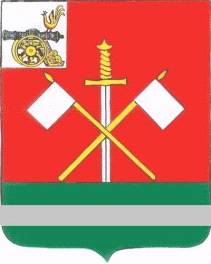 